ANALISIS EFEKTIVITAS PROGRAM PELAYANAN ONLINE DI DINAS KEPENDUDUKAN DAN PENCATATAN SIPIL KABUPATEN CIAMISOleh :Luqmanul Hakim172010088SKRIPSIDiajukan Untuk Memenuhi Salah Satu Syarat Dalam Menempuh Ujian Sidang Sarjana Program Strata Satu (S1) Pada Program Studi Administrasi Publik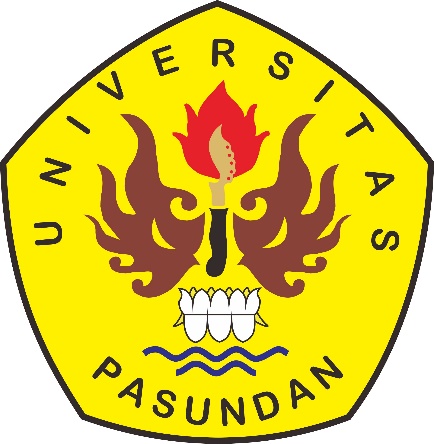 PROGRAM STUDI ADMINISTRASI PUBLIKFAKULTAS ILMU SOSIAL DAN ILMU POLITIKUNIVERSITAS PASUNDAN BANDUNG2021